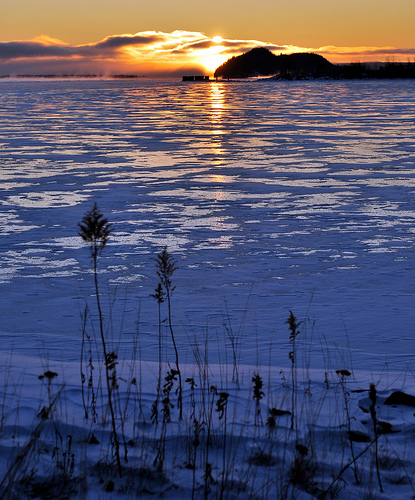 Greeting to you my friends,We are living in a very unique moment of time as we continue to try to “flatten the curve” of COVID. I think it’s important to remember that the world has not suddenly become a scary, isolating place, but that these social distancing and hygienic precautions are here to stop the spread of this infectious disease and to keep us safe.The world is on edge and we have seen how fear can lead to frenzy (and a shortage of toilet paper). Our faith gives us more than enough reason for courage – for we worship One who created life and conquered death. Moreover, we are part of God’s people, we are God’s family and as we have heard so many times, we are not alone.Our reading this week is the story of Moses’ intercession to God on behalf of the Israelite people.This passage has so many wonderful topics to be delved into. The ever-unfolding names of God. The capacity of human prayer and advocacy for others to move God. The character of God that always leans toward mercy and grace.How blessed we are to have such a friend.________________________________________________________________________________________________________________________Worship with Summerland and Westbank United ChurchesOctober 18, 2020 09:45 AM Vancouver__ Join Zoom Meeting
https://us02web.zoom.us/j/83971543383

Meeting ID: 839 7154 3383
Passcode: 487991

Dial by your location
       
        +1 778 907 2071 Canada
Meeting ID: 839 7154 3383Passcode: 487991Summerland United website also provides access to our weekly Zoom church service._____________________________________________________________________________________________________October 18, 2020A Sunday Service for Summerland and Westbank United ChurchesJudi Ritcey, LLWL Power Point:  Judi Ritcey (SUC)GATHERING TIME                                             9:45AMANNOUNCEMENTS                                JudiTERRITORIAL ACKNOWLEDGEMENT     JudiBELL RINGING - 10AMWORDS OF WELCOME - Rick Gasior - Summerland UnitedA warm welcome to our friends from Summerland and Westbank United Churches who are with us today and to all those joining us from other locations. If there are any visitors joining us today from other congregations or other places, we would love to know you. If you feel comfortable, you are now invited to unmute yourself and introduce yourself. MOMENT OF SILENCE TO VIEW THE CONGREGATION      LIGHTING THE CANDLE                                                                      
CALL TO WORSHIP
WE SING TOGETHER                VU 402 – We Are One
OPENING PRAYER 
WE SING TOGETHER                MV 12 Come Touch Our Hearts
A PROPHET OF OUR TIME    God Is My Best Friend – by Judith Kempis – Judi R.SCRIPTURE READING             Exodus 33: 12-23 – Lois Jefferis, Westbank UnitedREFLECTION        :           
ANTHEM:                                        VU# 664 - What A Friend We have In Jesus.PRAYERS OF THE PEOPLE:              Kathryn McLaughlin, Summerland United
THE LORD’S PRAYER:OFFERING             PRAYER OF DEDICATION  
WE SING TOGETHER    All That I Am – Folk Mass, Sebastien Temple, 1967
BLESSING:
WE SING TOGETHER:   VU 222 – Come Let Us Sing BREAK INTO CHAT ROOMS________________________________________________________________________________________________________________________________________Scripture Reading:Exodus 33: 12-23 – Inclusive Bible
God speaks to Moses as a friend.12 Moses said to YHWH, “Look, you have told me to lead this people, but you have never told me who you will send with me. You have said to me, ‘I know you by name’, and ‘You have found favor with me.’ 13 So if I have found favor with you, teach me your ways so that I might truly know you, and that I might find favor in your eyes. Remember that these people are the nation you have chosen as your own.”14 YHWH replied, “My Presence will go with you.” Let this set your mind at ease.”15 Moses continued, “If your Presence does not come with us, do not send us from this place. 16 How can it ever be known that we have found favor in your eyes – I, and your people – if you do not accompany us? It is your Presence alone that will mark us – I, and your people – from all others of the people on the earth.”17 And YHWH said to Moses, ‘As you have asked, I will do, for you have found favor in my eyes, and I have known you by name.”18 Then Moses said, “Please, show me your glory!”19 YHWH said, “I will make all of my goodness pass before your eyes, and I will pronounce my Name.  I AM, in your presence: I will show my grace to whom I will show my grace, and I will show my compassion to whom I will show my compassion”. 20 But you cannot see my face,” God continued. “No human can see my face and live.”.21 The YHWH said ,”Look – here is a place beside me, where you can stand on a rock. 22 When my glory passes you, I will place you in a cleft in the rock, and I will cover you with my hand until I have passed by. 23 When I remove my hand you will see my back; but my face, you must not see.”_____________________________________________________________________________________________________________________________________________________________________________NOTICES:Pastoral Care will be provided by Paul James, during October, November and December. You can reach Paul by email:  p.w.james58@gmail.com or by texting/calling him at (250) 488-4856David Sparks is back-up for Paul and can be reached at: davidandkathy@shaw.ca or (250) 494-1106For those who are signed up to participate in the Bible Study on Revelation, this is a reminder that it begins this Thursday October 15 at 10:00 am. You will receive a Zoom meeting invitation (recurring) through Judi Ritcey._________________________________________________________________________________________________________________________We wish everyone a lovely day and a good week. You are loved.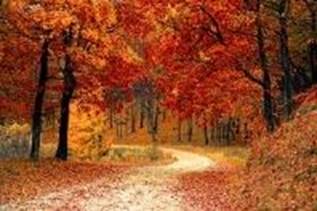 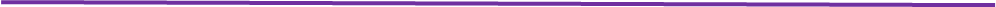 